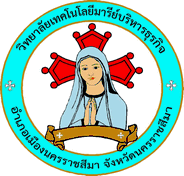 (วิทยาลัยเทคโนโลยีมารีย์บริหารธุรกิจ นครราชสีมา)บันทึกการเข้าร่วมโครงการที่มุ่งจิตอาสาปีการศึกษา……. ภาคเรียนที่…….บันทึก การเข้าร่วมโครงการ/กิจกรรม ที่มุ่งจิตอาสา ปีการศึกษา……. ภาคเรียนที่……….ชื่อโครงการ /กิจกรรมจิตอาสาสถานที่                     ดำเนินโครงการ /กิจกรรมวัน / เดือน / ปีเวลาจำนวนชั่วโมง            (รวม) /วันลักษณะของกิจกรรม             (โดยละเอียด)ลายมือชื่อ ผู้รับรอง           (หัวหน้าหน่วยงานหรือผู้ที่ได้รับมอบหมาย)ลายมือชื่อผู้รับรอง(ผู้บริหารสถานศึกษาหรือผู้ที่ได้รับมอบหมาย)